90/1891/1892/1893/1894/1895/1896/1897/1898/18Mineral Titles ActNOTICE OF LAND CEASING TO BE A  MINERAL TITLE AREAMineral Titles ActNOTICE OF LAND CEASING TO BE A  MINERAL TITLE AREATitle Type and Number:Exploration Licence 28844Area Ceased on:05 March 2018Area:2 Blocks, 6.59 km²Locality:HUMBERTName of Applicant(s)/Holder(s):100% AUSTRALIA MINING & GEMSTONE CO. PTY LTD [ACN. 114 395 247]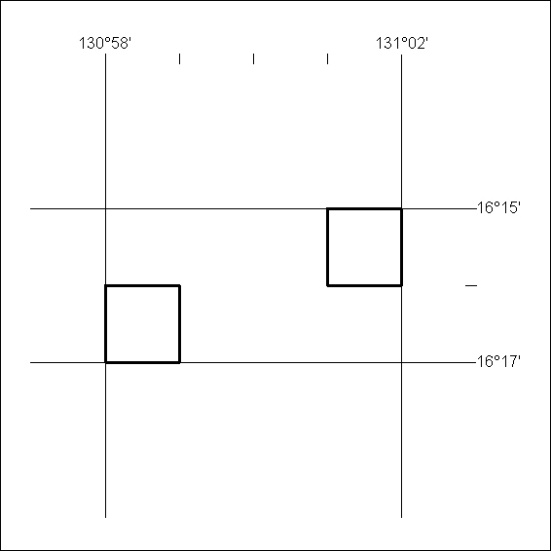 Mineral Titles ActNOTICE OF LAND CEASING TO BE A  MINERAL TITLE AREAMineral Titles ActNOTICE OF LAND CEASING TO BE A  MINERAL TITLE AREATitle Type and Number:Exploration Licence 28850Area Ceased on:05 March 2018Area:4 Blocks, 13.17 km²Locality:HUMBERTName of Applicant(s)/Holder(s):100% AUSTRALIA MINING & GEMSTONE CO. PTY LTD [ACN. 114 395 247]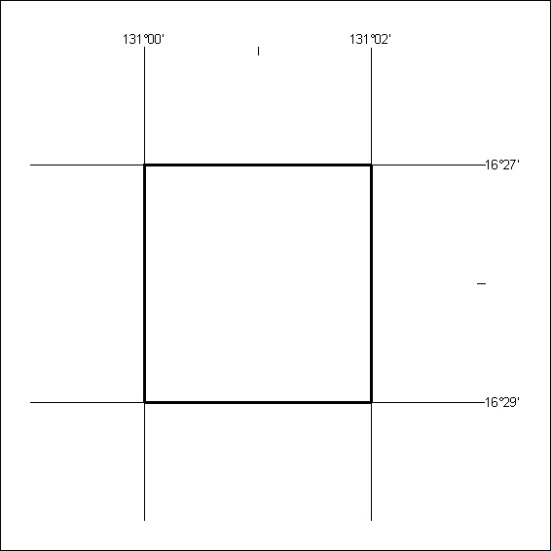 Mineral Titles ActNOTICE OF LAND CEASING TO BE A  MINERAL TITLE AREAMineral Titles ActNOTICE OF LAND CEASING TO BE A  MINERAL TITLE AREATitle Type and Number:Exploration Licence 28944Area Ceased on:05 March 2018Area:5 Blocks, 15.80 km²Locality:AILERONName of Applicant(s)/Holder(s):100% AUSTRALIA MINING & GEMSTONE CO. PTY LTD [ACN. 114 395 247]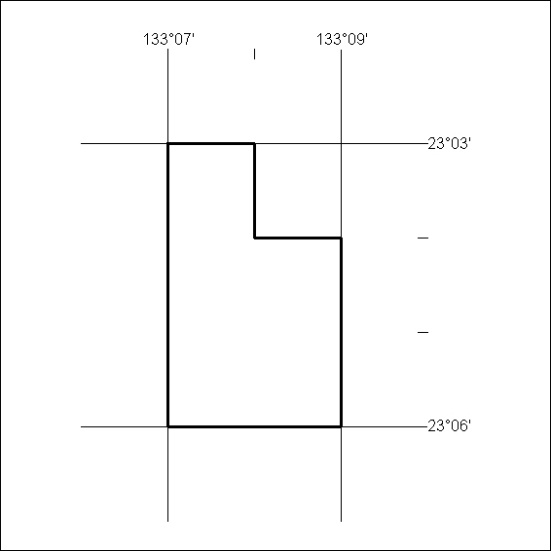 Mineral Titles ActNOTICE OF LAND CEASING TO BE A  MINERAL TITLE AREAMineral Titles ActNOTICE OF LAND CEASING TO BE A  MINERAL TITLE AREATitle Type and Number:Exploration Licence 28945Area Ceased on:05 March 2018Area:5 Blocks, 15.84 km²Locality:AILERONName of Applicant(s)/Holder(s):100% AUSTRALIA MINING & GEMSTONE CO. PTY LTD [ACN. 114 395 247]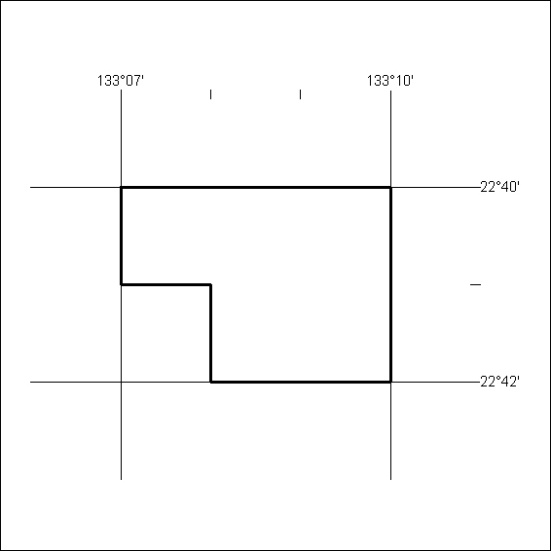 Mineral Titles ActNOTICE OF LAND CEASING TO BE A  MINERAL TITLE AREAMineral Titles ActNOTICE OF LAND CEASING TO BE A  MINERAL TITLE AREATitle Type and Number:Exploration Licence 29748Area Ceased on:28 February 2018Area:218 Blocks, 671.24 km²Locality:LEISLERName of Applicant(s)/Holder(s):100% CASTILE RESOURCES PTY LTD [ACN. 124 314 085]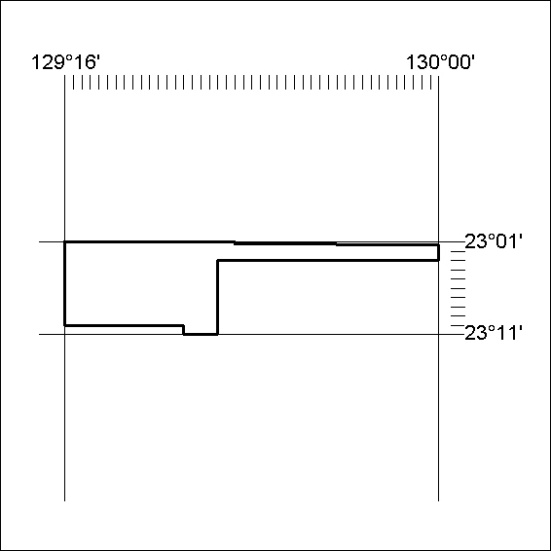 (Area now amalgamated into Exploration Licence 31794 under  s102 – EL moratorium period does not apply)(Area now amalgamated into Exploration Licence 31794 under  s102 – EL moratorium period does not apply)Mineral Titles ActNOTICE OF LAND CEASING TO BE A  MINERAL TITLE AREAMineral Titles ActNOTICE OF LAND CEASING TO BE A  MINERAL TITLE AREATitle Type and Number:Exploration Licence 31606Area Ceased on:28 February 2018Area:24 Blocks, 17.52 km²Locality:WILLIEName of Applicant(s)/Holder(s):100% CASTILE RESOURCES PTY LTD [ACN. 124 314 085]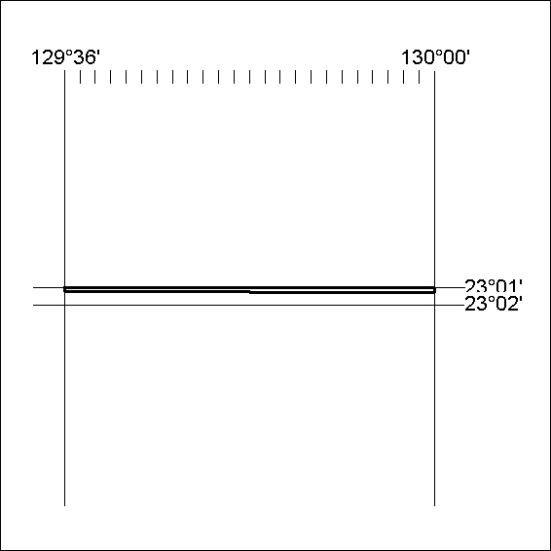 (Area now amalgamated into Exploration Licence 31794 under  s102 – EL moratorium period does not apply)(Area now amalgamated into Exploration Licence 31794 under  s102 – EL moratorium period does not apply)Mineral Titles ActMineral Titles ActNOTICE OF LAND CEASING TO BE A MINERAL TITLENOTICE OF LAND CEASING TO BE A MINERAL TITLETitle Type and Number:Extractive Mineral Permit 29821Area ceased on:05 March 2018Area:84.00 HectareLocality:ALICE SPRINGSName of Applicants(s)Holder(s):100% NORTH CONCRETE (NT) PTY LTD [ACN. 128 802 997]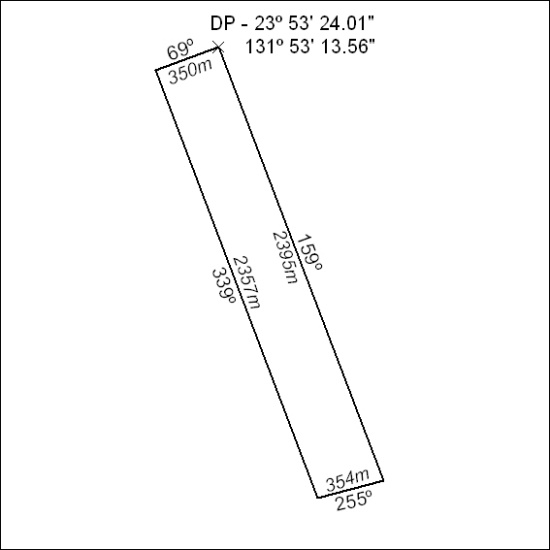 Mineral Titles ActNOTICE OF GRANT OF A  MINERAL TITLEMineral Titles ActNOTICE OF GRANT OF A  MINERAL TITLETitle Type and Number:Extractive Mineral Exploration Licence 31593Granted:01 March 2018, for a period of 2 YearsArea:4 Blocks, 13.35 km²Locality:PINE CREEKName of Holder/s:100% JN. MOUSELLIS CIVIL CONTRACTORS PTY LTD [ACN. 122 603 990]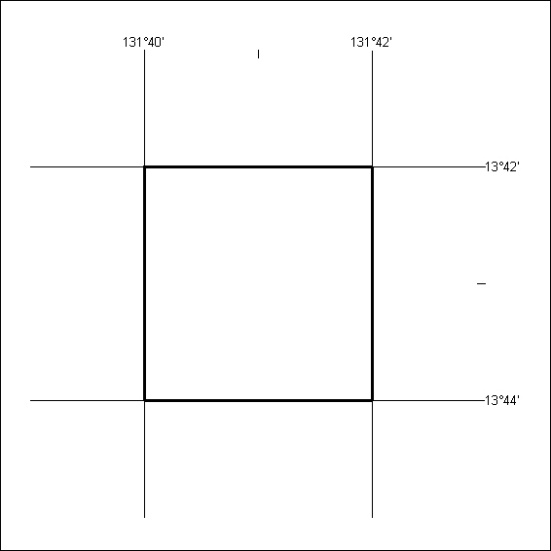 Area granted is indicated above. The titleholder is not permitted to exercise occupational rights on any land that is subject to a development title, or an application for a development title. Any land the subject of a Reserved Land gazettal under the Mineral Titles Act and all land vested in the Commonwealth of Australia is also excluded by description but not excised from the grant area.Area granted is indicated above. The titleholder is not permitted to exercise occupational rights on any land that is subject to a development title, or an application for a development title. Any land the subject of a Reserved Land gazettal under the Mineral Titles Act and all land vested in the Commonwealth of Australia is also excluded by description but not excised from the grant area.Mineral Titles ActNOTICE OF GRANT OF A  MINERAL TITLEMineral Titles ActNOTICE OF GRANT OF A  MINERAL TITLETitle Type and Number:Extractive Mineral Exploration Licence 31594Granted:01 March 2018, for a period of 2 YearsArea:3 Blocks, 10.01 km²Locality:PINE CREEKName of Holder/s:100% JN. MOUSELLIS CIVIL CONTRACTORS PTY LTD [ACN. 122 603 990]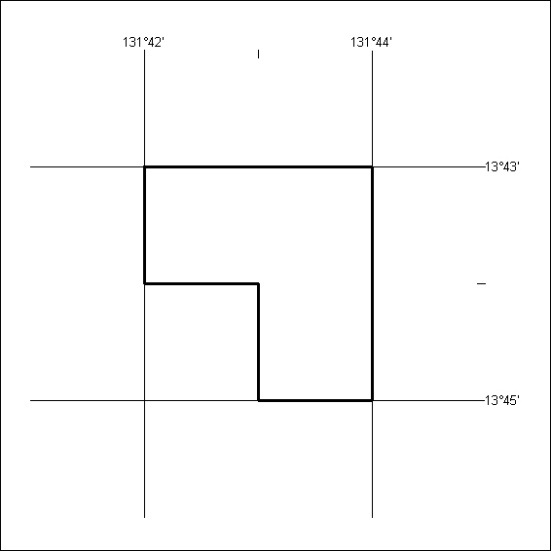 Area granted is indicated above. The titleholder is not permitted to exercise occupational rights on any land that is subject to a development title, or an application for a development title. Any land the subject of a Reserved Land gazettal under the Mineral Titles Act and all land vested in the Commonwealth of Australia is also excluded by description but not excised from the grant area.Area granted is indicated above. The titleholder is not permitted to exercise occupational rights on any land that is subject to a development title, or an application for a development title. Any land the subject of a Reserved Land gazettal under the Mineral Titles Act and all land vested in the Commonwealth of Australia is also excluded by description but not excised from the grant area.